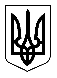 УкраїнаМЕНСЬКА МІСЬКА РАДАМенського району Чернігівської області(сорокова сесія сьомого скликання )РІШЕННЯ10 липня 2020 року	№ 236Про надання дозволу на розроблення проєкту землеустрою щодо відведення земельної ділянки по наданню у приватну власність за межами с. Осьмаки Менського районуРозглянувши звернення гр. Максименко Олени Віталіївни щодо надання дозволу на виготовлення проєкту землеустрою щодо відведення земельної ділянки по передачі у власність орієнтовною площею 2,0 га, на земельній ділянці з кадастровим номером 7423087200:04:000:0490, для ведення особистого селянського господарства, за межами населеного пункту с. Осьмаки, подані документи,  керуючись ст. ст. 12,116,118,121 Земельного кодексу України зі змінами та доповненнями, ст. 26 Закону України «Про місцеве самоврядування в Україні», Менська міська рада ВИРІШИЛА:1. Надати дозвіл на розроблення проєкту землеустрою щодо відведення земельної ділянки по наданню у приватну власність для ведення особистого селянського господарства, на території Менського району, за межами населеного пункту с. Осьмаки, на земельній ділянці з кадастровим номером 7423087200:04:000:0490:гр. Максименко Олені Віталіївні - орієнтовною площею 2,0 га,2. Проєкт землеустрою подати для розгляду та затвердження у встановленому законом порядку.3. Контроль за виконанням рішення покласти на постійну комісію з питань містобудування, будівництва, земельних відносин та охорони природи, згідно до регламенту роботи Менської міської ради сьомого скликання та на заступника міського голови з питань діяльності виконкому Гайдукевича М.В.Міський голова	Г.А. Примаков